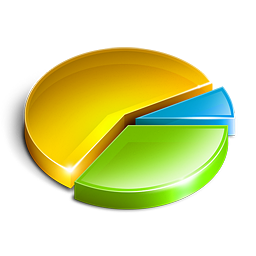 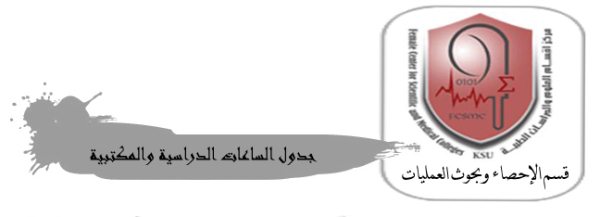 الاسم  أ/ نشميه الشمري                                      الفصل الدراسي الاول للعام الجامعي 1434l1433هـ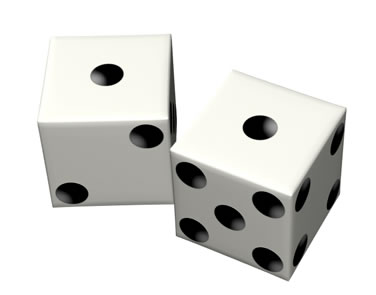 اليوم    الزمناليوم    الزمن9 - 810 - 911 – 1012 - 1112 - 1112-11-22-3السبتالمقرر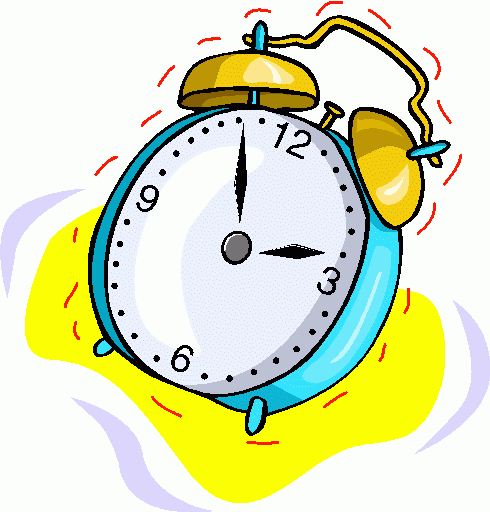 106احص تمارين106احص تمارينالسبتالشعبة76047604السبتالقاعةم12ق929م12ق929الأحدالمقررالأحدالشعبةالأحدالقاعةالاثنينالمقررالاثنينالشعبةالاثنينالقاعةالثلاثاءالمقرر324احص تمارين324احص تمارين324احص تمارينالثلاثاءالشعبة886288628862الثلاثاءالقاعةم5ق459م5ق459م5ق459الأربعاءالمقرر106احص تمارين106احص تمارين106احص تمارين106احص تمارين106احص تمارينالأربعاءالشعبة3337533375333753337933379الأربعاءالقاعةم9معمل2م9معمل2م9معمل2م6ق476م6ق476